2024 Performance GoalsEmployee Name:Job Title:Employee ID#:Department/Office:Supervisor/Department Chair/Program Director/Dean:Discussion Date:PART ONE: Identify Performance Goals for 2024-25PART ONE: Identify Performance Goals for 2024-25Using the SMART goals format, identify 2-3 performance goals for the coming year that advance your department and the university-wide strategic framework.Goal 1 advances your department and Bethel (and supports a pillar)Goal 2 advances your department and Bethel (and supports a pillar)Professional Development Goal: Identify one way you want to grow/develop in a professional capacity this year.Using the SMART goals format, identify 2-3 performance goals for the coming year that advance your department and the university-wide strategic framework.Goal 1 advances your department and Bethel (and supports a pillar)Goal 2 advances your department and Bethel (and supports a pillar)Professional Development Goal: Identify one way you want to grow/develop in a professional capacity this year.2024 GoalsPillarSpecificMeasurableAchievableResults OrientedTime BoundGoalWhich pillar(s) does this goal support?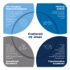 What will you accomplish?What quality or measurable results will we see?What resources/time/support is needed for completion? How do you plan to attain needed resources?What will be different because you do this?By when? When will this goal be completed?I understand the goals established here will be discussed as part of my annual performance review as they are indicators of performance.Employee signature:                                                                                                              Date:Supervisor Signature:                                                                                                            Date: